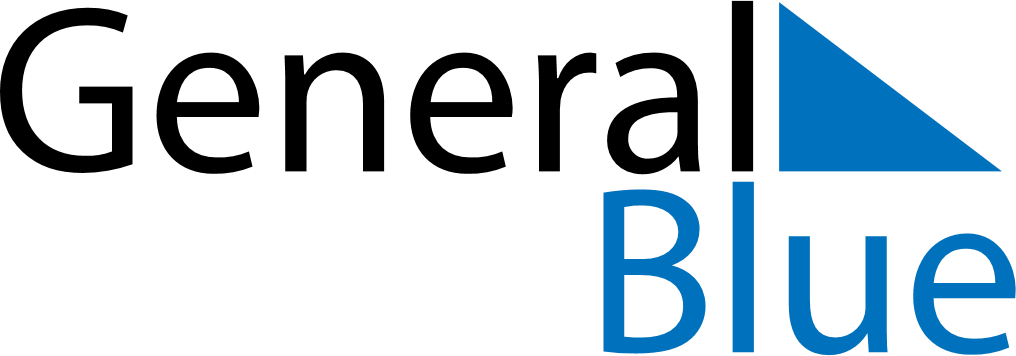 Spain 2030 HolidaysSpain 2030 HolidaysDATENAME OF HOLIDAYJanuary 1, 2030TuesdayNew Year’s DayJanuary 6, 2030SundayEpiphanyJanuary 7, 2030MondayEpiphany (substitute day)March 19, 2030TuesdaySaint JosephApril 18, 2030ThursdayMaundy ThursdayApril 19, 2030FridayGood FridayApril 21, 2030SundayEaster SundayMay 1, 2030WednesdayLabour DayMay 5, 2030SundayMother’s DayJune 9, 2030SundayPentecostJuly 25, 2030ThursdaySantiago ApostolAugust 15, 2030ThursdayAssumptionOctober 12, 2030SaturdayFiesta Nacional de EspañaNovember 1, 2030FridayAll Saints’ DayDecember 6, 2030FridayDía de la Constitución EspañolaDecember 8, 2030SundayImmaculate ConceptionDecember 9, 2030MondayImmaculate Conception (substitute day)December 25, 2030WednesdayChristmas Day